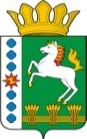 КОНТРОЛЬНО-СЧЕТНЫЙ ОРГАН ШАРЫПОВСКОГО РАЙОНАКрасноярского краяЗаключениена проект Решения Родниковского сельского Совета депутатов «О внесении изменений и дополнений в Решение Родниковского сельского Совета депутатов от 14.12.2017 № 25-71 «О бюджете поселения на 2018 год и плановый период 2019-2020 годов» (в ред. от 23.04.2018 № 29-85, от 24.05.2018 № 30-93)26 июня  2018 год 							     		№ 80Настоящее экспертное заключение подготовлено Контрольно – счетным органом Шарыповского района на основании ст. 157 Бюджетного  кодекса Российской Федерации, ст. 9 Федерального закона от 07.02.2011 № 6-ФЗ «Об общих принципах организации и деятельности контрольно – счетных органов субъектов Российской Федерации и муниципальных образований», ст. 5 Решения Шарыповского районного Совета депутатов от 20.09.2012 № 31/289р «О внесении изменений и дополнений в Решение Шарыповского районного Совета депутатов от 21.06.2012 № 28/272р «О создании Контрольно – счетного органа Шарыповского района» (в ред. от 20.03.2014 № 46/536р, от 25.09.2014 № 51/573р) и в соответствии со стандартом организации деятельности Контрольно – счетного органа Шарыповского района СОД 2 «Организация, проведение и оформление результатов финансово – экономической экспертизы проектов Решений Шарыповского районного Совета депутатов и нормативно – правовых актов по бюджетно – финансовым вопросам и вопросам использования муниципального имущества и проектов муниципальных программ» утвержденного приказом Контрольно – счетного органа Шарыповского района от 16.12.2013 № 29, Соглашения от 15.01.2015 «О передаче Контрольно-счетному органу Шарыповского района полномочий Контрольно-счетного органа Родниковского  сельсовета по осуществлению внешнего муниципального финансового контроля».Представленный на экспертизу проект Решения Родниковского сельского Совета депутатов «О внесении изменений и дополнений в Решение Родниковского сельского Совета депутатов от 14.12.2017 № 25-71  «О бюджете поселения на 2018 год и плановый период 2019-2020 годов» (в ред. от 23.04.2018 № 29-85, от 24.05.2018 № 30-93) направлен в Контрольно – счетный орган Шарыповского района 25 июня 2018 года. Разработчиком данного проекта Решения является администрация Родниковского сельсовета.Мероприятие проведено 25-26 июня 2018 года.В ходе подготовки заключения Контрольно – счетным органом Шарыповского района были проанализированы следующие материалы:- проект Решения Родниковского сельского Совета депутатов «О внесении изменений и дополнений в Решение Родниковского сельского Совета депутатов от 14.12.2017 № 25-71 «О бюджете поселения на 2018 год и плановый период 2019-2020 годов»;-  решение Родниковского сельского Совета депутатов от 14.12.2017 № 25-71 «О бюджете поселения на 2018 год и плановый период 2019-2020 годов» (в ред. от 23.04.2018 № 29-85, от 24.05.2018 № 30-93).Согласно статье 6 Решения Родниковского сельского Совета депутатов от 14.12.2017 № 25-71 «О бюджете поселения на 2018 год и плановый период 2019-2020 годов» Администрация Родниковского сельсовета вправе в ходе исполнения бюджета поселения вносить изменения в сводную бюджетную роспись бюджета поселения на 2018 год и плановый период 2019-2020 годов.В соответствии с проектом  Решения Родниковского  сельского Совета депутатов «О внесении изменений и дополнений в Решение Родниковского сельского Совета депутатов от 14.12.2017 № 25-71 «О бюджете поселения на 2018 год и плановый период 2019-2020 годов» предлагается внести изменения в следующие статьи:В статью 1 внести следующей изменения:«1. Утвердить основные характеристики  бюджета поселения  на 2018 год:Таблица 1(руб.)Общий объем доходов бюджета поселения увеличивается на 2018 год в сумме 1 691 311,00 руб. (14,71%) за счет безвозмездных поступлений.Общий объем расходов бюджета поселения увеличивается в сумме 1 691 311,00 руб. или на 14,68% .Анализ изменения расходов бюджета поселения в 2018 году(руб.)По подразделу 0104 «Функционирование Правительства РФ, высших органов исполнительной власти субъектов РФ, местных администраций» уменьшение бюджетных ассигнований в сумме 2 500,00 руб. (0,07%) в связи с перераспределением на подраздел 0503 «Благоустройство».По подразделу 0502 «Коммунальное хозяйство» увеличение бюджетных ассигнований в сумме 484 321,00 руб. (273,94%), в том числе:- в сумме 47 237,00 руб. на ремонт сетей водоснабжения по ул. Советская и ул. Октябрьская в с.Родники;- в сумме 27 141,00 руб. на замену глубинного насоса на водозаборной башне в с.Дубинино  по ул. Советской, 82а;- в сумме 50 999,00 руб. на замену глубинного насоса на водонапорной башне в д.Росинка по ул. Центральной-2а;- в сумме 94 450,00 руб. на капитальный ремонт сетей водоснабжения по ул. Целинной в с.Родиники;- в сумме 98 682,00 руб. на капитальный ремонт сетей водоснабжения по ул. Новоселов в с.Родники;- в сумме 12 480,00 руб. на устранение порыва на сетях водоснабжения в д. Скворцово по ул. Степной-11;- в сумме 76 673,00 руб. на замену глубинного насоса на водонапорной башне в с.Родники по ул. Гоголя-1а;- в сумме 27 876,00 руб. на ремонт сетей водоснабжения по ул. Советской в с.Дубинино;- в сумме 48 783,00 руб. на ремонт сетей водоснабжения по ул. Юбилейной и ул. Горького в с.	Родники.По подразделу 0503 «Благоустройство» увеличение бюджетных ассигнований в сумме 1 209 490,00 руб. (103,49%), в том числе:- в сумме 965 110,00 руб. на реализацию проектов по благоустройству территорий поселений за счет средств краевого бюджета;- в сумме 241 880,00 руб. предоставление межбюджетных трансфертов на реализацию проектов по решению вопросов местного значения сельских поселений за счет средств краевого бюджета (грант по пожарной безопасности);- в сумме 2 500,00 руб. на софинансирование субсидии для реализации проектов по решению вопросов местного значения сельских поселений за счет средств бюджета поселения.Приложения 4, 5, 6, 8, 10, 11 к Решению излагаются в новой редакции согласно приложений 1-6 к проекту Решения.При проверке правильности планирования и составления проекта Решения  нарушений не установлено.На основании выше изложенного Контрольно – счетный орган  Шарыповского района предлагает принять депутатам Родниковского сельсовета проект Решения Родниковского сельского Совета депутатов «О внесении изменений и дополнений в Решение Родниковского сельского Совета депутатов от 14.12.2017 № 25-71 «О бюджете поселения на 2018 год и плановый период 2019-2020 годов» (в ред. от 23.04.2018 № 29-85, от 24.05.2018 № 30-93).Председатель Контрольно – счетного органа						Г.В. СавчукАудиторКонтрольно – счетного органа						И.В. ШмидтПредыдущая редакцияПредлагаемая редакцияОтклонение % отклонения1) прогнозируемый общий объем доходов бюджета поселения в сумме11 501 253,00 13 192 564,00 + 1 691 311,00114,712) общий объем расходов бюджета поселения  в сумме11 522 771,23 13 214 082,23 + 1 691 311,00114,683) дефицит бюджета поселения  в сумме21 518,23 21 518,230,000,004) источники финансирования дефицита бюджета поселения  в сумме21 518,2321 518,230,000,00наименование показателя бюджетной классификацииРаздел, подразделпредыдущая редакция предлагаемая редакция отклонение% отклонения12345 (4-3)6Общегосударственные вопросы01004 141 650,884 139 150,88-2 500,0099,94функционирование высшего должностного лица субъекта РФ и органа местного самоуправления0102607 662,00607 662,000,00100,00функционирование Правительства РФ, высших органов исполнительной власти субъектов РФ, местных администраций01043 486 630,883 484 130,88-2 500,0099,93резервные фонды011142 000,0042 000,000,00100,00другие общегосударственные вопросы01135 358,005 358,000,00100,00Национальная оборона0200292 800,00292 800,000,00100,00мобилизационная и вневойсковая подготовка0203292 800,00292 800,000,00100,00Национальная безопасность и правоохранительная деятельность030040 466,3540 466,350,00100,00обеспечение пожарной безопасности031039 466,3539 466,350,00100,00другие вопросы в области национальной безопасности и правоохранительной деятельности03141 000,001 000,000,00100,00Национальная экономика04001 310 534,001 310 534,000,00100,00дорожное хозяйство04091 310 534,001 310 534,000,00100,00Жилищно - коммунальное хозяйство05001 383 090,003 076 901,001 693 811,00222,47жилищное хозяйство050137 571,0037 571,000,00100,00коммунальное хозяйство0502176 796,00661 117,00484 321,00373,94благоустройство05031 168 723,002 378 213,001 209 490,00203,49Культура, кинематография08004 327 830,004 327 830,000,00100,00культура08014 327 830,004 327 830,000,00100,00Социальная политика100026 400,0026 400,000,00100,00пенсионное обеспечение100126 400,0026 400,000,00100,00ВСЕГО РАСХОДЫ11 522 771,2313 214 082,231 691 311,00114,68